Chester Public LibraryBoard of Trustees MeetingTuesday April 16, 2019, 6:30 pmAgenda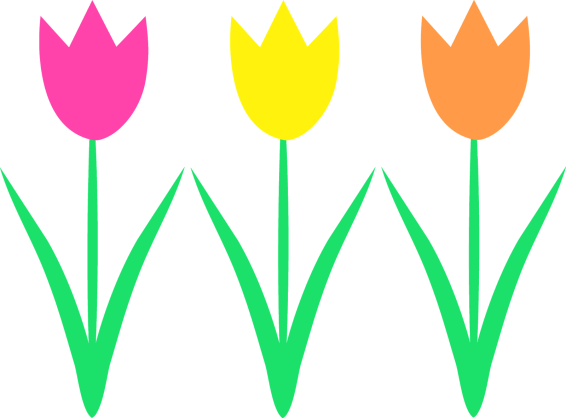 Call to OrderReview and Approval of agendaSecretary's ReportDirector’s ReportDonations and ContributionsTreasurer’s ReportApproval of Expenditures and Incoming ChecksMonthly StatisticsExecutive SessionNew Business: Renovation BidsPlan next month’s agendaNext Meeting:  May 21, 2019 at 6:30 pmAdjourn